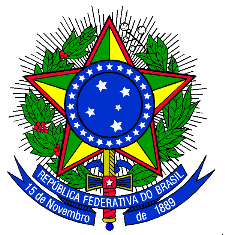 MINISTÉRIO DA EDUCAÇÃOUNIVERSIDADE FEDERAL DA INTEGRAÇÃO LATINO-AMERICANAPRÓ-REITORIA DE GRADUAÇÃOANEXO III*PROAGI | Coordenadoria de Infraestrutura – COINFRA | Departamento de Logística – DELOG / Divisão de Transportes – DITRANLISTA DE PASSAGEIROS(AS) PARA LIBERAÇÃO DA VIAGEM*LISTA DE PASSAGEIROS(AS) PARA LIBERAÇÃO DA VIAGEM*LISTA DE PASSAGEIROS(AS) PARA LIBERAÇÃO DA VIAGEM*Destino: Responsável:Telefone:Saída:Destino: Responsável:Telefone:Retorno:NºNome CompletoData Nasc.NacionalidadeNº Doc. / Órgão emissor010203040506070809101112131415161718192021222324252327282930313233343536373839404142